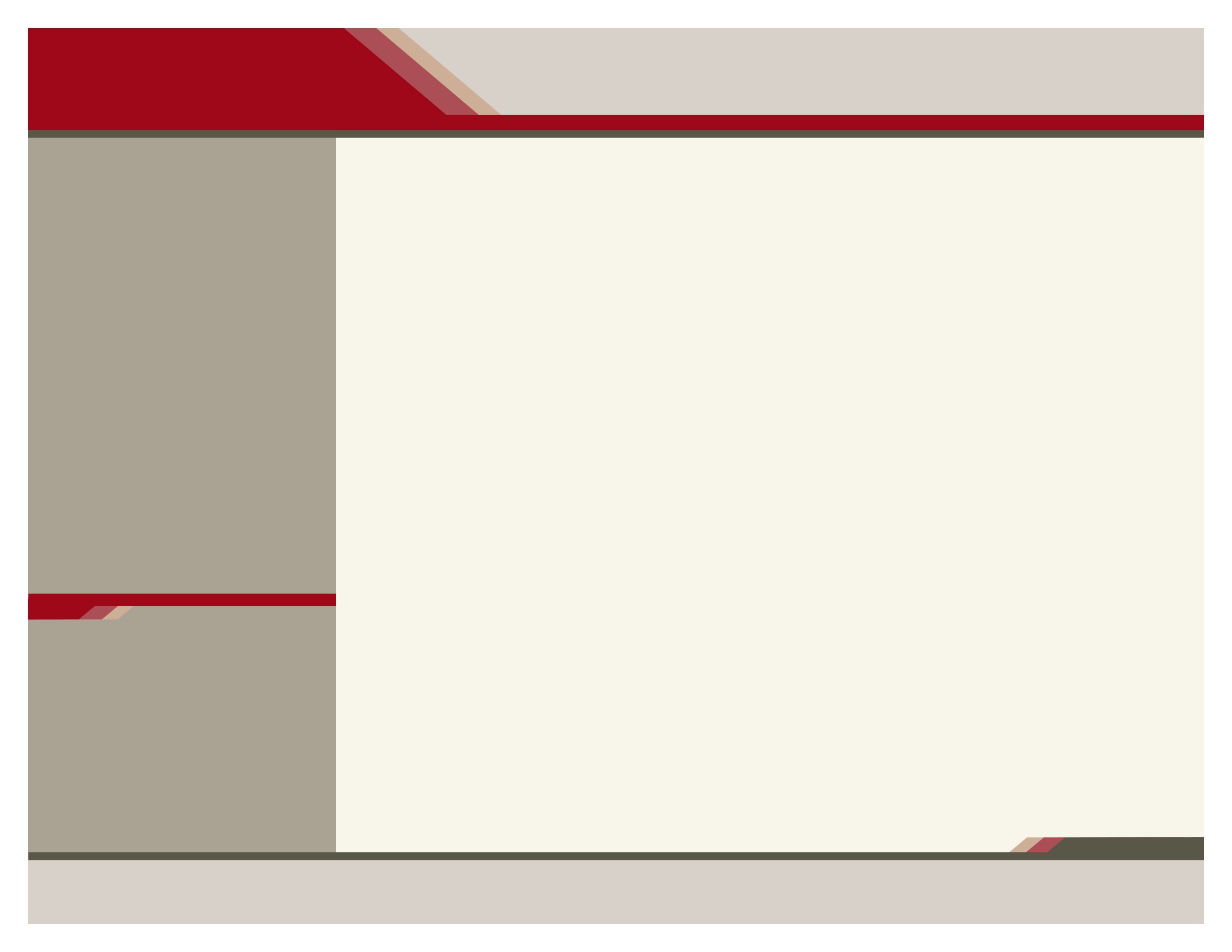 SAPST Registration Form – May 23-26, 2016Please return Registration Form by May 6, 2016:Cassy Krueger – ckrueger@communityadvocates.net 728 N. James Lovell St.Milwaukee, WI 53202Thank you for registering and you will receive confirmation of your registration as soon as possible.If you have any questions or concerns please contact Kari Lerch at klerch@communityadvocates.net. Name (Last, First MI.)Title/PositionAgencyAgencyAddress (Street, City, State, Zip)County/Tribe E-mail addressTelephone NumberWhat population do your primarily work with or are planning to work with (please pick one)?__Asian                           __Native American__African American       __Other: ___________________Caucasian__Hispanic/Latino            __HmongPlease specify any dietary needs:      